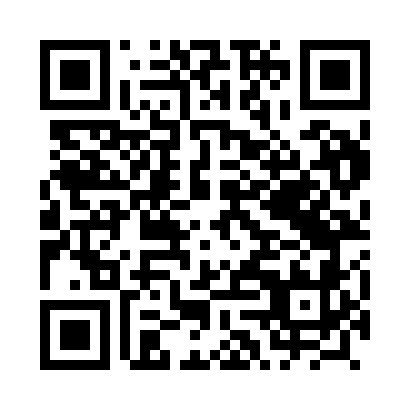 Prayer times for Jaglisko, PolandWed 1 May 2024 - Fri 31 May 2024High Latitude Method: Angle Based RulePrayer Calculation Method: Muslim World LeagueAsar Calculation Method: HanafiPrayer times provided by https://www.salahtimes.comDateDayFajrSunriseDhuhrAsrMaghribIsha1Wed2:425:2312:546:038:2610:562Thu2:415:2112:546:048:2810:593Fri2:405:1912:546:058:3011:004Sat2:405:1812:546:068:3111:005Sun2:395:1612:546:078:3311:016Mon2:385:1412:546:088:3511:027Tue2:375:1212:546:098:3611:038Wed2:375:1012:546:118:3811:039Thu2:365:0812:546:128:4011:0410Fri2:355:0712:546:138:4211:0511Sat2:345:0512:546:138:4311:0512Sun2:345:0312:546:148:4511:0613Mon2:335:0112:546:158:4711:0714Tue2:325:0012:546:168:4811:0715Wed2:324:5812:546:178:5011:0816Thu2:314:5712:546:188:5111:0917Fri2:304:5512:546:198:5311:1018Sat2:304:5412:546:208:5411:1019Sun2:294:5212:546:218:5611:1120Mon2:294:5112:546:228:5811:1221Tue2:284:4912:546:238:5911:1222Wed2:284:4812:546:249:0011:1323Thu2:274:4712:546:249:0211:1424Fri2:274:4612:546:259:0311:1425Sat2:264:4412:546:269:0511:1526Sun2:264:4312:546:279:0611:1627Mon2:264:4212:546:289:0711:1628Tue2:254:4112:556:289:0911:1729Wed2:254:4012:556:299:1011:1730Thu2:254:3912:556:309:1111:1831Fri2:244:3812:556:319:1211:19